ANEXO 6 – MODELO DE CHAMADA PÚBLICA SIMPLIFICADA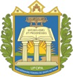 UNIVERSIDADE FEDERAL DO OESTE DO PARÁCOMITÊ GESTOR DOS PROGRAMAS INSTITUCIONAISEdital Nº 03/2019 do Comitê Gestor dos Programas Institucionais (CGPrits)MODELO EDITAL DE CHAMADA PÚBLICA SIMPLIFICADO A Universidade Federal do Oeste do Pará (Ufopa), considerando o Resultado Final de seleção de Projetos com  inscrições  homologadas  no Edital nº  03/2019  do  Comitê  Gestor  dos  Programas  Institucionais (CGPrits), referente ao Programa Integrado de Ensino, Pesquisa e Extensão (PEEx), torna pública a concessão de (XX) bolsas PEEx-graduação e cadastro para voluntários  para discentes de graduação que atendam aos requisitos previamente definidos no, bem como as normas desta chamada simplificada. Título do Projeto:Docente Coordenador/equipe: Período de Inscrição: Local de Inscrição: Horário: Requisitos de participação: Atender aos requisitos definidos no ADITIVO Nº 001 AO EDITAL Nº 03/2019-CGPRITS.Critérios Avaliativos:Atender aos critérios definidos no ADITIVO Nº 001 AO EDITAL Nº 03/2019-CGPRITS.Cronograma ( prazos do edital)Santarém, ____de ________de2019__________________________________________________Assinatura do Docente Coordenador/EquipeAtividadesPrazos